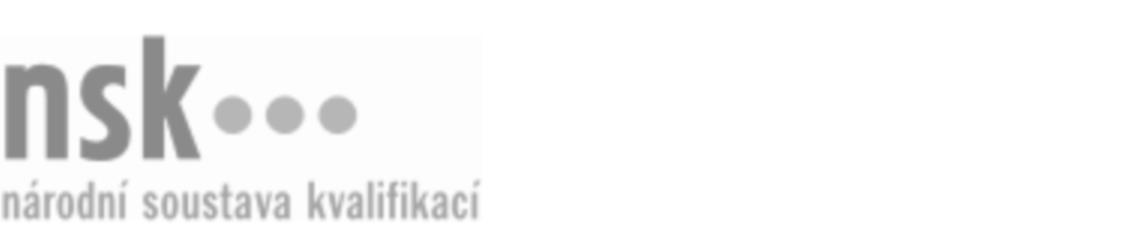 Kvalifikační standardKvalifikační standardKvalifikační standardKvalifikační standardKvalifikační standardKvalifikační standardKvalifikační standardKvalifikační standardOděvní technik technolog / technička technoložka (kód: 31-048-M) Oděvní technik technolog / technička technoložka (kód: 31-048-M) Oděvní technik technolog / technička technoložka (kód: 31-048-M) Oděvní technik technolog / technička technoložka (kód: 31-048-M) Oděvní technik technolog / technička technoložka (kód: 31-048-M) Oděvní technik technolog / technička technoložka (kód: 31-048-M) Oděvní technik technolog / technička technoložka (kód: 31-048-M) Autorizující orgán:Ministerstvo průmyslu a obchoduMinisterstvo průmyslu a obchoduMinisterstvo průmyslu a obchoduMinisterstvo průmyslu a obchoduMinisterstvo průmyslu a obchoduMinisterstvo průmyslu a obchoduMinisterstvo průmyslu a obchoduMinisterstvo průmyslu a obchoduMinisterstvo průmyslu a obchoduMinisterstvo průmyslu a obchoduMinisterstvo průmyslu a obchoduMinisterstvo průmyslu a obchoduSkupina oborů:Textilní výroba a oděvnictví (kód: 31)Textilní výroba a oděvnictví (kód: 31)Textilní výroba a oděvnictví (kód: 31)Textilní výroba a oděvnictví (kód: 31)Textilní výroba a oděvnictví (kód: 31)Textilní výroba a oděvnictví (kód: 31)Týká se povolání:Oděvní technik technologOděvní technik technologOděvní technik technologOděvní technik technologOděvní technik technologOděvní technik technologOděvní technik technologOděvní technik technologOděvní technik technologOděvní technik technologOděvní technik technologOděvní technik technologKvalifikační úroveň NSK - EQF:444444Odborná způsobilostOdborná způsobilostOdborná způsobilostOdborná způsobilostOdborná způsobilostOdborná způsobilostOdborná způsobilostNázevNázevNázevNázevNázevÚroveňÚroveňOrientace v normách a v technických podkladech v oděvní výroběOrientace v normách a v technických podkladech v oděvní výroběOrientace v normách a v technických podkladech v oděvní výroběOrientace v normách a v technických podkladech v oděvní výroběOrientace v normách a v technických podkladech v oděvní výrobě44Stanovování standardních technologických postupů a technologických podmínek pro jednotlivé úseky oděvní výrobyStanovování standardních technologických postupů a technologických podmínek pro jednotlivé úseky oděvní výrobyStanovování standardních technologických postupů a technologických podmínek pro jednotlivé úseky oděvní výrobyStanovování standardních technologických postupů a technologických podmínek pro jednotlivé úseky oděvní výrobyStanovování standardních technologických postupů a technologických podmínek pro jednotlivé úseky oděvní výroby44Vypracovávání technologické dokumentace oděvní výrobyVypracovávání technologické dokumentace oděvní výrobyVypracovávání technologické dokumentace oděvní výrobyVypracovávání technologické dokumentace oděvní výrobyVypracovávání technologické dokumentace oděvní výroby44Stanovování výrobních zařízení pro oděvní výrobuStanovování výrobních zařízení pro oděvní výrobuStanovování výrobních zařízení pro oděvní výrobuStanovování výrobních zařízení pro oděvní výrobuStanovování výrobních zařízení pro oděvní výrobu44Kontrola dodržování technologických postupů v oděvní výroběKontrola dodržování technologických postupů v oděvní výroběKontrola dodržování technologických postupů v oděvní výroběKontrola dodržování technologických postupů v oděvní výroběKontrola dodržování technologických postupů v oděvní výrobě44Stanovování druhů polotovarů a množství materiálů pro oděvní výrobuStanovování druhů polotovarů a množství materiálů pro oděvní výrobuStanovování druhů polotovarů a množství materiálů pro oděvní výrobuStanovování druhů polotovarů a množství materiálů pro oděvní výrobuStanovování druhů polotovarů a množství materiálů pro oděvní výrobu44Kvalitativní zkoušky materiálů, polotovarů a výrobků v oděvní výroběKvalitativní zkoušky materiálů, polotovarů a výrobků v oděvní výroběKvalitativní zkoušky materiálů, polotovarů a výrobků v oděvní výroběKvalitativní zkoušky materiálů, polotovarů a výrobků v oděvní výroběKvalitativní zkoušky materiálů, polotovarů a výrobků v oděvní výrobě44Analyzování vlivů působících na užitné vlastnosti materiálů, polotovarů a výrobků v oděvní výroběAnalyzování vlivů působících na užitné vlastnosti materiálů, polotovarů a výrobků v oděvní výroběAnalyzování vlivů působících na užitné vlastnosti materiálů, polotovarů a výrobků v oděvní výroběAnalyzování vlivů působících na užitné vlastnosti materiálů, polotovarů a výrobků v oděvní výroběAnalyzování vlivů působících na užitné vlastnosti materiálů, polotovarů a výrobků v oděvní výrobě44Oděvní technik technolog / technička technoložka,  29.03.2024 8:09:38Oděvní technik technolog / technička technoložka,  29.03.2024 8:09:38Oděvní technik technolog / technička technoložka,  29.03.2024 8:09:38Oděvní technik technolog / technička technoložka,  29.03.2024 8:09:38Strana 1 z 2Strana 1 z 2Kvalifikační standardKvalifikační standardKvalifikační standardKvalifikační standardKvalifikační standardKvalifikační standardKvalifikační standardKvalifikační standardPlatnost standarduPlatnost standarduPlatnost standarduPlatnost standarduPlatnost standarduPlatnost standarduPlatnost standarduStandard je platný od: 21.10.2022Standard je platný od: 21.10.2022Standard je platný od: 21.10.2022Standard je platný od: 21.10.2022Standard je platný od: 21.10.2022Standard je platný od: 21.10.2022Standard je platný od: 21.10.2022Oděvní technik technolog / technička technoložka,  29.03.2024 8:09:38Oděvní technik technolog / technička technoložka,  29.03.2024 8:09:38Oděvní technik technolog / technička technoložka,  29.03.2024 8:09:38Oděvní technik technolog / technička technoložka,  29.03.2024 8:09:38Strana 2 z 2Strana 2 z 2